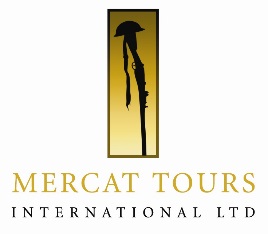 Mercat Tours International Ltd aims to provide Quality, Value, Expertise and Accuracy. The attached brochures provide detailed information about the Battlefield Experience. To help us process your tour application speedily please complete Sections A  - C  below and return with £150 deposit per person to the below address for our tour. Cheques should be made payable to  Strathern Clients Fund and sent to Mercat House, SECTION AThe name of each person should be entered below:Title (Mr, Mrs, Ms, Dr) 	 ……….	Title (Mr, Mrs, Ms, Dr)  	……….Forename  	……………………. 	Forename  	……………………….Surname	   ……………………….	Surname   	……………………….Address	    ……………………….  	Address    	……………………….Town	    ……………………….	Town                        	…………………….Postcode    	…………….	Postcode  	……………………….Tel No	     ………………………	Tel No     	……………………….Email          	  		  ………………       EMail                  			……………...SECTION BPlease tick beside the tour of your choice.Mercat Tours International Ltd reserves the right to cancel a tour and provide an alternative date.World War 1  Tour  05 - 09th August 2019		£650 pp28 October - 01st November 2019	£650 ppSECTION CPlease circle the option you require.Single room required?		 				 :  Yes/No(Please note an additional £75 is chargeable to total)	. Special dietary requirements: ……………………………………………………………………………………………………..I wish to book ……… places(s) for the Experience leaving from Edinburgh on ……………………... I enclose a deposit of £150 per person and understand that the difference will be payable 2 months before the departure date.Signed ………………………………………………………….  Date …………………………